Anglický jazyk – 7. C, Davidová, hankadavidova10@gmail.comDomácí příprava na týden 6. 4. – 8. 4. 2020Easter – VelikonoceV tomto týdnu nás čekají Velikonoce, a proto se jim budeme trochu věnovat i v Aj. Řešení úkolů posílejte dle svých možností ke kontrole. Jinak vše lepte nebo pište do sešitů.Mějte se hezkyH. DavidováŘešení pracovního listu z minulého týdne:1.walked, tried, travelled, stopped2.Sarah went to the theme park yesterday.The dog lost its bone in the park.We found some sunglasses on the beach.They had a picnic in the garden.3.We didn´t stay in the caravan.They didn´t buy a new car.We didn´t eat pizza yesterday.4.Did he enjoy his holiday?Where did they stay?Did you have a picnic on the beach?Pracovní list č. 1 obsahuje práci s textem na téma Velikonoce a procvičení slovní zásoby. Kdo má možnost tisku, vytiskne kopii a doplní. Kdo nemůže tisknout, napíše do sešitu pouze řešení. Na konci pracovního listu je pět otázek. Odpovědi mi pošli na mail nebo přes Komens v bakalářích.Pracovní list č. 2 je pro toho, kdo by chtěl zkusit udělat něco navíc. Toto cvičení obsahuje hádanky ve velikonočním provedení. Dokážeš uhodnout, kde se skrývá velikonoční vajíčko. Hádanky jsou těžké, kolik z nich zvládneš vyřešit? Odpovědi mi můžeš zaslat.Obrázková nápověda:                    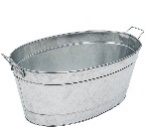 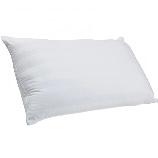 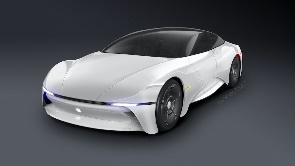 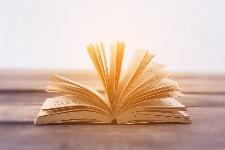 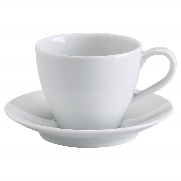 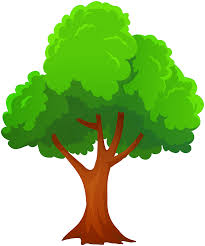 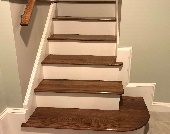 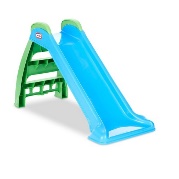 Rhyming poem clues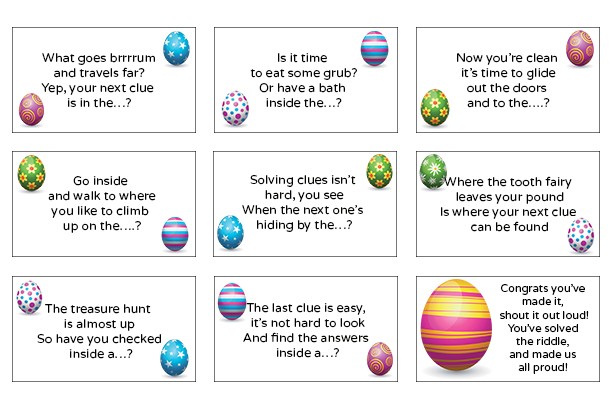 4. https://www.youtube.com/watch?v=jeCJGZ0UjzwProhlédni si video a zatrhni v následujícím seznamu jídel ta, která se objevila na velikonočním stole. Správné řešení opět můžeš poslat ke kontrole.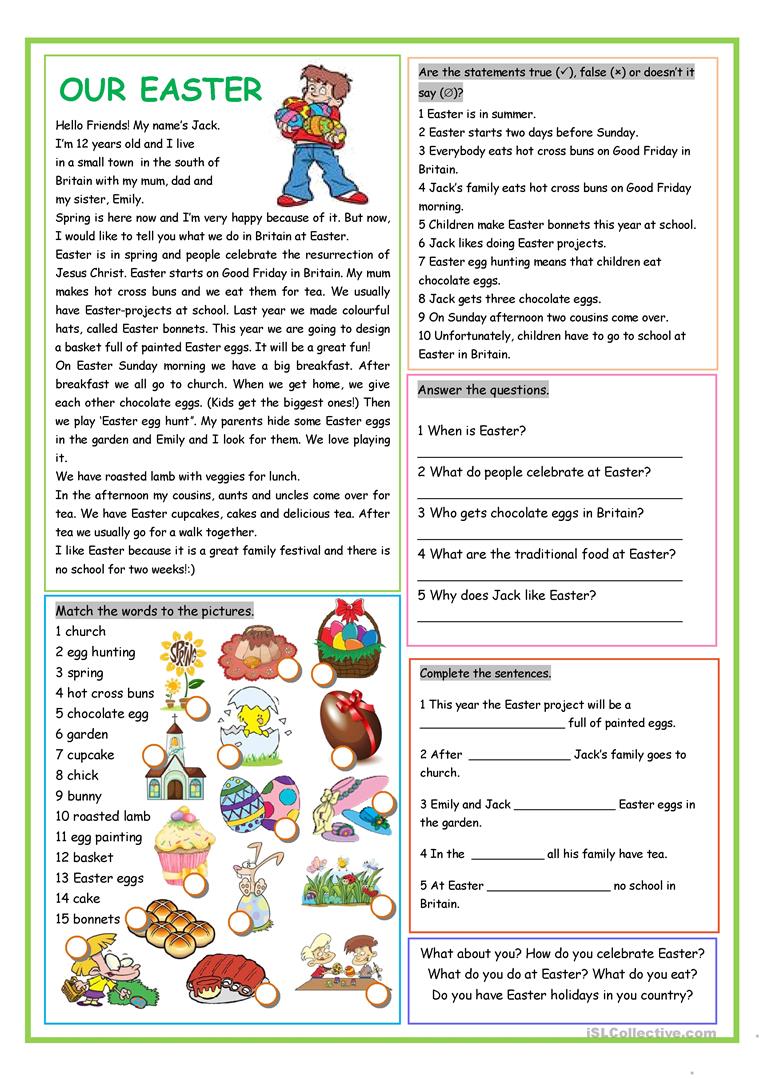 Ice waterNut clustersCup of teapeasGreen beansChicken nuggetschipsPlum gravyMashed potatoesDiner rollsGlazed appleslambChocolate ice creamham